Name of Journal: World Journal of OrthopedicsManuscript NO: 52271Manuscript Type: REVIEWDistraction arthroplasty in osteoarthritis of the foot and ankleDabash S et al. Distraction arthroplasty of the foot and ankleSherif Dabash, Joshua R Buksbaum, Austin Fragomen, S Robert RozbruchSherif Dabash, Austin Fragomen, S Robert Rozbruch, Limb Lengthening and Complex Reconstruction Service, Weill Cornell Medical College Department of Orthopaedic Surgery, Hospital for Special Surgery New York, NY 10021, United StatesJoshua R Buksbaum, SUNY Downstate Health Sciences University, College of Medicine, Brooklyn, New York, NY 11226, United StatesAuthor contributions: Dabash S designed the research, performed the research, wrote the paper; Buksbaum JR performed the research and helped in writing the paper; Fragomen A and Rozbruch SR helped in designing the research.Corresponding author: Sherif Dabash, MD, Limb Lengthening and Complex Deformity correction Clinical Fellow, Hospital for Special Surgery, 535 East 70th Street, New York, NY 10021, United States. dabashs@hss.edu Received: October 24, 2019Revised: December 22, 2019Accepted: March 1, 2020Published online: March 18, 2020AbstractPost-traumatic osteoarthritis (PTOA) is a complex and painful problem in the foot and ankle. Ninety percent of osteoarthritis cases in the foot and ankle can be classified as post-traumatic. PTOA can affect any of the 33 joints in the foot and the ankle. Distraction arthroplasty is a method for treatment of early arthritic joints without fusing or replacing them and its effectiveness has been well documented. The purpose of this case series is to present our successful experiences and positive results using distraction arthroplasty to treat PTOA in the ankle, subtalar, first metatarsophalangeal, and second tarsometatarsal joints, and to present distraction arthroplasty as a viable alternative to invasive joint sacrificing procedures such as arthrodesis or arthroplasty. Distraction Arthroplasty effectively and safely treats PTOA and improves the stability of joints in the Foot and Ankle. Additionally, the use of bone marrow aspirate concentrate as an adjuvant can improve the long-term functional and structural outcomes of the joint, and can prolong the need for further, more aggressive surgical interventions such as fusion or arthroplasty. Key words: Distraction arthroplasty; First metatarso-phalangeal joint arthritis; Second tarsometarsal joint arthritis; Ankle arthritis; Subtalar arthritis; Post-traumatic osteoarthritis Dabash S, Buksbaum JR, Fragomen A, Rozbruch SR. Distraction arthroplasty in osteoarthritis of the foot and ankle. World J Orthop 2020; 11(3): 145-157 URL: https://www.wjgnet.com/2218-5836/full/v11/i3/145.htm DOI: https://dx.doi.org/10.5312/wjo.v11.i3.145Core tip: Osteoarthritis is a degenerative condition affecting articular joints causing loss of mobility and independence due to pain and swelling in the affected joint. Ninety percent of osteoarthritis cases in the foot and ankle can be classified as post-traumatic and can affect any of the 33 joints in the foot and ankle. Distraction arthroplasty is a viable and effective treatment for Post-traumatic osteoarthritis in the foot and ankle joints, which can prolong the integrity of the joints and prevent a joint sacrificing procedure such as arthrodesis or arthroplasty. INTRODUCTION Osteoarthritis is a degenerative condition affecting articular joints causing loss of mobility and independence due to pain and swelling in the affected joint. There are a multitude of causes for the onset of osteoarthritis and treatments for its progression and symptoms. Post-traumatic osteoarthritis (PTOA) comprises a large portion of osteoarthritis cases affecting the ankle and foot[1]. The treatment of osteoarthritis in the ankle, subtalar, 1st metatarsophalangeal (MTP) joint, or 2nd tarsometatarsal joints (TMT) joint with fusion or arthroplasty have been well documented[1-6]. Distraction Arthroplasty was first described as a conservative treatment for arthritis of the hip in young patients[7]. Since then, there has been a growth in interest related to this newer surgical technique, and numerous studies have described its application as a treatment for PTOA in the ankle and foot. Distraction arthroplasty can be used to treat PTOA of these joints as a viable joint preservation alternative, especially in younger patients who are not candidates for either fusion or arthroplasty[6,8-12].Unlike the knee, most cases of ankle arthritis are classified as post-traumatic. Ankle sprains are one of the most common athletic injuries and can lead to PTOA of the ankle, and there are few treatments to delay or reverse the progression of post-traumatic ankle arthritis[13]. In the ankle, or the Tibio-talar joint, fusion and arthroplasty are well documented treatments for PTOA[1,6,14]. In addition to the ankle, PTOA is prevalent in the subtalar joint. Hindfoot fractures of the talus and calcaneus can lead to persistent pain and the progression of PTOA. In the subtalar, or Talo-calcaneal joint, fusion and arthroplasty are well documented treatments for PTOA[1,12,15]. Osteoarthritis of the 1st MTP joint can often be debilitating, as it bears approximately 50% of the body’s weight during ambulation. Osteoarthritis of the 1st MTP joint can be caused by Hallux Rigidus or Hallux Valgus deformities, in addition to trauma. Fusion and arthroplasty are well documented treatments for PTOA in the first MTP joint[2,3,16-19]. The effectiveness of distraction arthroplasty in treating PTOA of the 1st MTP has been documented[8]. Osteoarthritis can affect the TMT joints due to several causes, including trauma, deformity, and prior foot surgery[4,5,20,21]. PTOA of the second TMT joint is often painful and difficult to treat. In the second TMT joint, fusion and arthroplasty are well documented treatments for PTOA[4,5]. Currently, there are no studies investigating the use of distraction arthroplasty to treat PTOA in the second TMT. Distraction Arthroplasty is a viable joint preserving surgery alternative to fusion and arthroplasty to treat post-traumatic osteoarthritis and is especially suitable for younger and active patients[6,8-10,22-26].CLINICAL PRESENTATIONPatient A: Ankle distraction for posttraumatic arthritis Patient A is a 52-year-old female who presented with left ankle PTOA. She complained of gradual pain developing in her ankle after multiple sprains and wear and tear from an active lifestyle. This pain was treated with a Watson Jones procedure 29 years prior, and an ankle distraction with external fixation performed one year prior, in addition to tarsal tunnel release and arthroscopic cheilectomy. The patient developed an equinus contracture due to her time spent with her ankle immobilized during distraction. She was diagnosed with advanced PTOA of the left ankle, in addition to an equinus contracture. Our decision was to take on a joint-preservation course of action, to help the patient continue to enjoy her active lifestyle. Our plan included arthrotomy and cheilectomy, microfracture, ankle distraction, and bone marrow aspirate concentrate (BMAC) injection to treat the ankle PTOA, in addition to release of the gastrocnemius and soleus to correct the equinus contracture. On physical exam, pre-operative range of motion (ROM) in the left ankle was -10 degrees of dorsiflexion (DF) to 40 degrees of plantarflexion (PF). Pre-operative ROM in the left subtalar joint was from 5 degrees of inversion to 5 degrees of eversion. Post-operative ROM n in the left ankle was 5 degrees of DF to 40 degrees of PF, and ROM in the subtalar joint was 10 degrees of inversion to 5 degrees of eversion. After surgery, patient continued extremely active lifestyle and did report taking some pain medication to treat pain after activity, however she stated that her pain levels had been significantly reduced through her surgical treatment. Patient is now nine years from date of distraction arthroplasty frame removal and is doing well with no pain (Figures 1-4).Patient B: Ankle distraction + correction of flat foot deformity 56-year-old female who presented with right ankle PTOA. She complained of pain in her ankle at 5/10 after an inversion injury to her ankle sustained 16 years prior while running. She was diagnosed with an Osteochondritis Dissecans lesion on the medial aspect her talar dome. She also had a flat foot deformity. She was recommended ankle fusion by another surgeon, however our decision was to undertake distraction arthroplasty to offload the ankle joint and the Osteochondritis Dissecans lesion, while simultaneously placing an arthroeresis screw to treat her flat foot deformity. On physical exam, pre-operative ROM in the ankle was 0 degrees of DF to 50 degrees of (PF). Pre-operative ROM in the subtalar joint was 40 degrees of inversion to 10 degrees of eversion. Pre-operative self-reported pain level was 5/10, and the patient was taking Tylenol 1000 mg BID and 5 mg of Oxycodone daily for pain. On physical exam post-operatively, ROM was recorded as 20 degrees of DF to 40 degrees of PF in the ankle and subtalar ROM was 20 degrees of inversion to 20 degrees of eversion. The patient reported no pain after surgery and did not take any pain medications. Patient is now two years from frame removal and is doing well (Figures 5 and 6).Patient C: Sub-talar distractionPatient C is a 45-year-old female who presented with PTOA of the right sub-talar joint after sustaining a fracture and dislocation of the talus. Upon examination, she presented with pain worsening with increasing activity on the lateral side of the foot and a limp due to pain. On physical examination, ROM in the right ankle was 0 DF to 70 degrees PF, and ROM in the right sub-talar joint was 20 degrees of inversion and 0 degrees eversion. Patient did not see improvement in pain after conservative treatment with PRP injections. Patient was offered sub-talar fusion or distraction. Because of her age, she elected to proceed with distraction. After surgery, ROM in the sub-talar joint improved to 15 degrees of inversion and 10 degrees of eversion. Additionally, patient reported no pain after surgery and has returned to her normal level of activity. Patient is now three years post removal of frame and is doing well with no pain (Figures 7-11).Patient D: 1st MTP distractionPatient D is a 48-year-old male who presented to the office with hallux rigidus deformity of the right first MTP joint. The patient reported pain and difficulty wearing normal shoes. Patient did not see improvement with conservative treatments of orthotics and injections of the first MTP joint. The patient was presented with multiple treatment options; fusion, cheilectomy, cartiva, and distraction of the first MTP joint to treat pain and hallux rigidus. After discussion with the patient, the patient elected to proceed with cheilectomy and distraction arthroplasty of the first MTP joint with external fixation. After surgery, the patient reported improvement of pain and ROM. Patient is now six months post removal of the distraction arthroplasty frame and is doing well with no pain (Figures 12-14).Patient E: 2nd TMT distractionPatient E is a 66-year-old male who presented with flat foot and dorsal pain in his left foot caused by PTOA and synovial cysts in his second (TMT) joint. Patient reported his pain levels as ranging from four to six out of ten and taking ibuprofen for pain. Patient was recommended midfoot fusion at the second TMT, but after his satisfaction with ankle and sub-talar distraction performed by our physicians on the contralateral limb, he elected to proceed with distraction arthroplasty of the second TMT. Planned treatment included distraction of the second TMT, debridement, and BMAC injection in the second TMT, in addition to insertion of arthroeresis screw and gastrocnemius lengthening to treat flat foot deformity. After surgery, patient reported no pain and did not take any medication for pain. Patient is now two years post removal of the frame and is doing well with no pain (Figures 15-18).SURGICAL TECHNIQUEAnkle distractionThe ankle distraction frame is simply composed of two rings connected together with two threaded rods and a locking rod that connects the footplate to the proximal adjustable ring which allows gradual DF. A tibial ring is chosen that gives two fingerbreadths of space circumferentially between the skin and the ring. The proximal ring is secured with two 6-mm hydroxyapatite-coated pins. A 4.8-mm drill bit is used to fix the first pin approximately 6 cm proximal to the medial malleolus directly anterior in the tibial crest and perpendicular to the shaft of the tibia. Surgeon has to avoid unicortical pins that miss the medullary canal and put the bone at risk of fracture. It is then secured to the ring with a three-hole cube. Intraoperative fluoroscopy is used to confirm that the ring is perpendicular to the axis of the tibial shaft. Universal hinges are then applied in line with a K-wire which approximates the Inman axis from the tip of the lateral malleolus to the tip of the medial malleolus, in a posterolateral-to-anteromedial direction. A footplate is secured by olive wires one inch proximal and parallel to the plantar aspect of the foot. A locking rod connects the footplate to the proximal adjustable ring, which allows for gradual DF to correct equinus contractures. Threaded rods connect the two rings where the square nuts are placed on the proximal part of the rod. Measurement of the length of the threaded rod above the square nut is important to ensure that the foot/ankle is back into neutral position after ROM exercises. Acute distraction of 3 mm is done intraoperatively by turning the square nuts on the proximal ring. Acute distraction beyond that is not recommended to avoid neurologic traction injury; acute correction of equinus contracture is avoided for the same reason. Another 2 mm of distraction is done on postoperative day one when normal postoperative plantar sensation is confirmed. Another one mm on postoperative day two will be done. During the 2 wk visit, another 1 to 2 mm of distraction is done if needed. The total distraction in the frame is about 6-8 mm. The ROM exercises (15 repetitions/session) should be done by unlocking the ring four times daily.In addition to distraction, the senior authors injects BMAC into the ankle joint and routinely do microfracture of the joint. Clinical data regarding the mechanism of action of hyaline cartilage regeneration are lacking, however, senior authors feel that these adjunctive procedures optimize healing and gives better results[9]. Future research should be directed towards comparing the benefit of adding biologics in the form of BMAC or not.Sub-talar distractionSub-talar distraction begins with a 4 cm anterior skin incision is made over the lateral hindfoot. Dissection is carried down anterior to the peroneal tendons. The posterior facet and sinus tarsi of the joint are visualized. Osteophyte along the lateral talus and calcaneus are excised. The joint is inspected, and a 1.8 mm wire is used to make multiple drill holes for microfracture while cooled with saline in the talus and in the tibia. The holes are spaced by 5 mm. Furthermore, a 4 mm micro burr is used to remove a thin layer of hard subchondral bone. The subtalar joint is mobilized from 20 degrees of inversion to 15 degrees of eversion. A 3 cm × 3 cm collagen sponge is soaked in BMAC and is inserted into the distracted sub-talar joint.The ankle distraction frame is then applied. A 155 mm frame and ring are applied tothe distal third of the tibia, orthogonal to the tibial axis, and stabilized with two anteromedial half pins. The half pins are 6 mm hydroxy appetite coated pins placed after drilling with a 4.8 mm drill. The two feet rings are attached for fixation to the talus and calcaneus. Opposing olive wires are placed in the talus and in the calcaneus- 4 in total- and are attached to the frame and tensioned. Acute distraction of the sub-talar joint is then carried out, with 4 mm applied acutely by distracting between the two feet rings. The ankle and foot are both assessed for neutral position, and distraction of the sub-talar joint is confirmed with intra-operative fluoroscopy. 1st MTP distraction First MTP joint distraction begins with a 3 cm dorsal skin incision made over the talus neck. Dissection is then carried down to a palpable prominence, and the extensor retinaculum is incised. The superficial peroneal nerve is protected, the tendons are retracted, and the distal surface of the talus is assessed for osteophytes, which are then excised. Intra-operative fluoroscopy allows for confirmation of complete removal of the osteophyte.Next, a 4 cm medial skin incision is made across the metatarsophalangeal joint, and dissection is carried down to the medial capsule, which was longitudinally incised. The capsule is peeled off the medial side of the metatarsal head and reflected dorsally. The dorsal surface of the metatarsal head and the proximal phalanx are assessed for osteophytes, which are then excised. Medial eminence is also excised using a microsagittal saw. The MTP joint is then, subluxated, allowing for inspection of the articular cartilage. Inspection of the joint showed a 1 cm × 5 mm area of grade 4 full thickness loss of cartilage on the metatarsal head and an area of 5 mm × 5 mm of full thickness cartilage loss on the proximal phalanx. A 1.6 mm wire is used to perform microfracture while cooled with saline.Fixator is then used to span the first MTP joint from a dorsal approach. A 3 mm self-drilling pin is placed dorsal to plantar in the proximal phalanx. Next, with the help of the frame for guidance, a second pin is placed parallel in the axial plane, but perpendicular to the metatarsal. This is also a 3 mm self-drilling pin. These are the most proximal and distal pin and are defined by the orientation of the fixator. The pin clamps are then used to add additional pins in the metatarsal and also in the proximal phalanx. Placement and stability of the pins are confirmed. The fixator is then applied and fastened. The fixator is placed in line with the axis of the joint in the coronal and sagittal planes. Three point five mm of distraction is then applied across the joint. The angle between the metatarsal and phalanx is assessed, and was reported to be within normal range at 15 degrees of DF. Lastly, intra-operative fluoroscopy is used to guide a spinal needle into the joint and to inject 3 mL of BMAC into the joint.2nd TMT distractionSecond TMT distraction begins with a two and half cm skin incision over the dorsum of the joint and dissection is carried down to the joint. The joint is exposed, capsulotomy is performed, and the joint is visualized and assessed. Advanced arthrosis was noted of the joint. Using a 1.6 mm wire, microfracture is performed of the middle cuneiform and of the second metatarsal part of the joint while cooled with saline.A mini rail fixator is then applied with pins coming in at a different plane from the original incision. Using 2.0 mm threaded pins, one pin is inserted into the middle cuneiform; this is the reference pin. This pin is placed orthogonal to the joint in a sagittal plane and is well positioned within the middle cuneiform. The mini rail external fixator is then applied and guides the insertion of a second metatarsal pin, also 2.0 mm. The placement and alignment of the two pins with the foot and fixator are assessed, and both were determined to be satisfactory. Additional pins are placed in the proximal and distal pin clamps, allowing for excellent purchase. Lastly, the external fixator is then applied to allow for intra-operative distraction. Three mm of distraction is placed across the joint and assessed by direct vision.POST OPERATIVE PERIOD AFTER ANKLE DISTRACTIONThe patient is allowed full weight bear as tolerated with crutches in the postoperative period. The neutral position is marked on the hinge, and the patient is taught how to unlock the hinge and do active assisted ROM exercises with the aid of foot strap. Later on, the patients are encouraged to ambulate with the frame’s hinge unlocked. Acute distraction more than 3 mm is not recommended. We usually distract 3 mm in the operating room, and any residual distraction (2-4 mm) is done by the physician while the patient is still in the hospital, or at the first clinic visit 2 wk postoperative. Frame is kept in distraction for 12 wk as there is no added benefit to keep it for longer time.LIMITATIONSDistraction arthroplasty results in good functional outcomes at medium to long term follow up. The addition of microfracture seems to create functional outcome deterioration, whereas the addition of a biologic agent either BMAC or PRP appears to benefit earlier return to function. Randomized clinical trials with long term follow up are needed to compare if microfracture accompanied with the distraction is beneficial or not.This case series represents our center experience with this technique. Larger multicenter studies are needed to show the effectiveness of our technique with comparison to others, and also comparing each surgeon’s preference of adding biologics in form of BMAC or not and reporting the statistical differences between different techniques.CONCLUSIONOur case series aimed to describe the surgical technique of distraction arthroplasty of different joints in the foot and ankle, and their ability to improve patient outcomes. It is an alternative procedure to preserve the native joints instead of fusing or replacing the arthritic joint. Based on our experiences, distraction arthroplasty is a viable and effective treatment for PTOA in the ankle, subtalar, 1st MTP, and 2nd TMT joint. Distraction arthroplasty can prolong the integrity of the joints of the foot and ankle, and in our experiences, if combined with injection of BMAC can improve the outcomes of distraction arthroplasty procedure and prolong the time until the patient needs further surgical intervention, in the form of fusion or arthroplasty. REFERENCES1 Rabinovich RV, Haleem AM, Rozbruch SR. Complex ankle arthrodesis: Review of the literature. World J Orthop 2015; 6: 602-613 [PMID: 26396936 DOI: 0.5312/wjo.v6.i8.602]2 Daniels TR, Younger AS, Penner MJ, Wing KJ, Miniaci-Coxhead SL, Pinsker E, Glazebrook M. Midterm Outcomes of Polyvinyl Alcohol Hydrogel Hemiarthroplasty of the First Metatarsophalangeal Joint in Advanced Hallux Rigidus. Foot Ankle Int 2017; 38: 243-247 [PMID: 27909032 DOI: 10.1177/1071100716679979]3 DeSandis B, Pino A, Levine DS, Roberts M, Deland J, O'Malley M, Elliott A. Functional Outcomes Following First Metatarsophalangeal Arthrodesis. Foot Ankle Int 2016; 37: 715-721 [PMID: 27060128 DOI: 10.1177/1071100716642286]4 Jung HG, Myerson MS, Schon LC. Spectrum of operative treatments and clinical outcomes for atraumatic osteoarthritis of the tarsometatarsal joints. Foot Ankle Int 2007; 28: 482-489 [PMID: 17475144 DOI: 10.3113/FAI.2007.0482]5 Raikin SM, Schon LC. Arthrodesis of the fourth and fifth tarsometatarsal joints of the midfoot. Foot Ankle Int 2003; 24: 584-590 [PMID: 12956562 DOI: 10.1177/107110070302400803]6 Tellisi N, Fragomen AT, Kleinman D, O'Malley MJ, Rozbruch SR. Joint preservation of the osteoarthritic ankle using distraction arthroplasty. Foot Ankle Int 2009; 30: 318-325 [PMID: 19356356 DOI: 10.3113/FAI.2009.0318]7 Aldegheri R, Trivella G, Saleh M. Articulated distraction of the hip. Conservative surgery for arthritis in young patients. Clin Orthop Relat Res 1994; 301: 94-101 [PMID: 8156703]8 Abraham JS, Hassani H, Lamm BM. Hinged external fixation distraction for treatment of first metatarsophalangeal joint arthritis. J Foot Ankle Surg 2012; 51: 604-612 [PMID: 22749986 DOI: 10.1053/j.jfas.2012.04.022]9 Bernstein M, Reidler J, Fragomen A, Rozbruch SR. Ankle Distraction Arthroplasty: Indications, Technique, and Outcomes. J Am Acad Orthop Surg 2017; 25: 89-99 [PMID: 28030511 DOI: 10.5435/JAAOS-D-14-0007]10 Rivera JC, Beachler JA. Distraction arthroplasty compared to other cartilage preservation procedures in patients with post-traumatic arthritis: a systematic review. Strategies Trauma Limb Reconstr 2018; 13: 61-67 [PMID: 29363012 DOI: 10.1007/s11751-018-0305-2]11 Xu Y, Zhu Y, Xu XY. Ankle joint distraction arthroplasty for severe ankle arthritis. BMC Musculoskelet Disord 2017; 18: 96 [PMID: 28245830 DOI: 10.1186/s12891-017-1457-9]12 Zak L, Wozasek GE. Tibio-talo-calcaneal fusion after limb salvage procedures-A retrospective study. Injury 2017; 48: 1684-1688 [PMID: 28442207 DOI: 10.1016/j.injury.2017.03.045]13 Delco ML, Kennedy JG, Bonassar LJ, Fortier LA. Post-traumatic osteoarthritis of the ankle: A distinct clinical entity requiring new research approaches. J Orthop Res 2017; 35: 440-453 [PMID: 27764893 DOI: 10.1002/jor.23462]14 Zhang K, Jiang Y, Du J, Tao T, Li W, Li Y, Gui J. Comparison of distraction arthroplasty alone versus combined with arthroscopic microfracture in treatment of post-traumatic ankle arthritis. J Orthop Surg Res 2017; 12: 45 [PMID: 28302130 DOI: 10.1186/s13018-017-0546-7]15 Rammelt S, Zwipp H. Corrective arthrodeses and osteotomies for post-traumatic hindfoot malalignment: indications, techniques, results. Int Orthop 2013; 37: 1707-1717 [PMID: 23912266 DOI: 10.1007/s00264-013-2021-2023]16 McAlister JE, Hyer CF, Black TE. Distraction First Metatarsophalangeal Arthrodesis With Tricortical Calcaneus Autograft: Technique Tips. Foot Ankle Spec 2016; 9: 522-526 [PMID: 27613811 DOI: 10.1177/1938640016668029]17 Stevens J, Meijer K, Bijnens W, Fuchs MC, van Rhijn LW, Hermus JP, van Hoeve S, Poeze M, Witlox AM. Gait Analysis of Foot Compensation After Arthrodesis of the First Metatarsophalangeal Joint. Foot Ankle Int 2017; 38: 181-191 [PMID: 27770063 DOI: 10.1177/1071100716674310]18 Thompson IM, Bohay DR, Anderson JG. Fusion rate of first tarsometatarsal arthrodesis in the modified Lapidus procedure and flatfoot reconstruction. Foot Ankle Int 2005; 26: 698-703 [PMID: 16174499 DOI: 10.1177/107110070502600906]19 Vulcano E, Chang AL, Solomon D, Myerson M. Long-Term Follow-up of Capsular Interposition Arthroplasty for Hallux Rigidus. Foot Ankle Int 2018; 39: 1-5 [PMID: 28975843 DOI: 10.1177/1071100717732124]20 Buda M, Kink S, Stavenuiter R, Hagemeijer CN, Chien B, Hosseini A, Johnson AH, Guss D, DiGiovanni CW. Reoperation Rate Differences Between Open Reduction Internal Fixation and Primary Arthrodesis of Lisfranc Injuries. Foot Ankle Int 2018; 39: 1089-1096 [PMID: 29812959 DOI: 10.1177/1071100718774005]21 Wapner KL. Triple arthrodesis in adults. J Am Acad Orthop Surg 1998; 6: 188-196 [PMID: 9682081]22 Shorter E, Sannicandro AJ, Poulet B, Goljanek-Whysall K. Skeletal Muscle Wasting and Its Relationship With Osteoarthritis: a Mini-Review of Mechanisms and Current Interventions. Curr Rheumatol Rep 2019; 21: 40 [PMID: 31203463 DOI: 10.1007/s11926-019-0839-4]23 Smith NC, Beaman D, Rozbruch SR, Glazebrook MA. Evidence-based indications for distraction ankle arthroplasty. Foot Ankle Int 2012; 33: 632-636 [PMID: 22995229 DOI: 10.3113/FAI.2012.0632]24 van der Vliet QMJ, Hietbrink F, Casari F, Leenen LPH, Heng M. Factors Influencing Functional Outcomes of Subtalar Fusion for Posttraumatic Arthritis After Calcaneal Fracture. Foot Ankle Int 2018; 39: 1062-1069 [PMID: 29862841 DOI: 10.1177/1071100718777492]25 Weatherall JM, Mroczek K, McLaurin T, Ding B, Tejwani N. Post-traumatic ankle arthritis. Bull Hosp Jt Dis (2013) 2013; 71: 104-112 [PMID: 24032590]26 Gianakos A, Kennedy J. Microfracture of subchondral bone leads to persistent subchondral sclerosis and poorer functional outcomes following distraction arthroplasty of the ankle joint while biologic augment may improve recovery times. Foot Ankle Orthopaedics 2018 [DOI: 10.1177/2473011418S00056]FootnotesConflict-of-interest statement: The authors have no conflict of interest to report.Open-Access: This article is an open-access article that was selected by an in-house editor and fully peer-reviewed by external reviewers. It is distributed in accordance with the Creative Commons Attribution Non Commercial (CC BY-NC 4.0) license, which permits others to distribute, remix, adapt, build upon this work non-commercially, and license their derivative works on different terms, provided the original work is properly cited and the use is non-commercial. See: http://creativecommons.org/licenses/by-nc/4.0/Manuscript source: Invited manuscriptCorresponding Author's Membership in Professional Societies: American Orthopedic Foot and Ankle Society; American Academy of Orthopedic Surgeons.Peer-review started: October 24, 2019First decision: December 17, 2019Article in press: March 1, 2020Specialty type: OrthopedicsCountry of origin: United StatesPeer-review report classificationGrade A (Excellent): 0Grade B (Very good): 0Grade C (Good): CGrade D (Fair): DGrade E (Poor): 0P-Reviewer: Cure E, Lee SH S-Editor: Wang J L-Editor: A E-Editor: Liu MY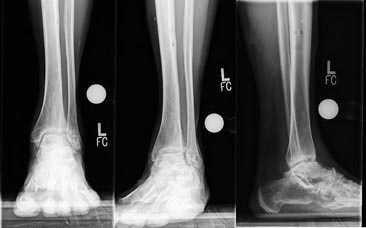 Figure 1 Pre-operative standing X-rays demonstrating post-traumatic osteoarthritis of the ankle joint. A: Anterior-Posterior view; B: Mortise view; C: Lateral view. 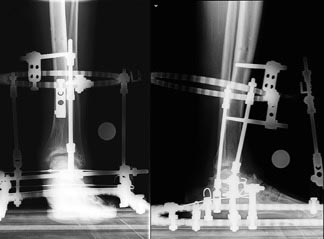 Figure 2 Post-operative standing X-rays demonstrating distracted ankle joint and distraction frame. A: Anterior-Posterior view; B: Lateral view.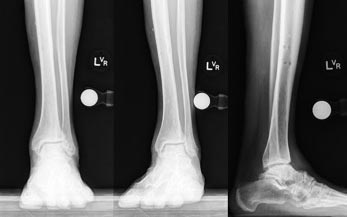 Figure 3 One-year post-operative standing X-rays demonstrating improved ankle joint space and articular surface after distraction. A: Anterior-Posterior view; B: Mortise view; C: Lateral view. 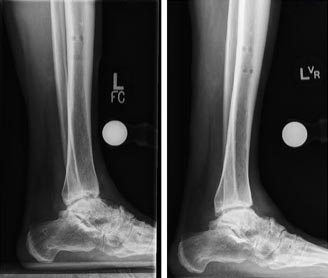 Figure 4 Comparison of pre and one-year post-operative standing X-rays demonstrating improved ankle joint space and articular surface after distraction. A: Lateral view, pre-operative; B: Lateral view, one-year post-operation.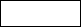 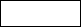 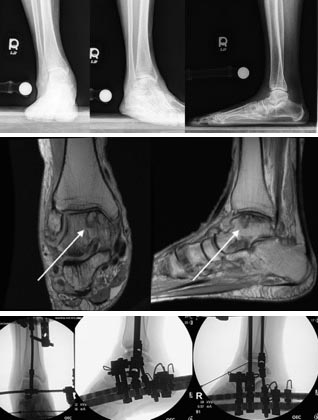 Figure 5 pre-operative standing X-rays and magnetic reconnaissance imaging, in addition to intra-operative fluoroscopy of the right ankle after anterior cheilectomy and distraction. A: Anterior-Posterior (AP) X-rays demonstrates post-traumatic ankle osteoarthritis, joint space narrowing, anterior osteophyte, and flat foot deformity; B: Mortise view showing the same; C: Lateral view; D: Coronal view of the magnetic reconnaissance imaging shows medial osteochondritis dissecans lesion on the medial talar dome, as indicated by arrow; E: Sagittal view of the magnetic reconnaissance imaging showing medial osteochondritis dissecans lesion on the medial talar dome, as indicated by arrow; F: Anterior-Posterior intra-operative fluoroscopy of the right ankle after anterior cheilectomy, application of frame and distraction; G: Ankle in plantarflexion; H: Ankle in dorsiflexion with adjunctive injection of bone marrow aspirate concentrate into the ankle joint.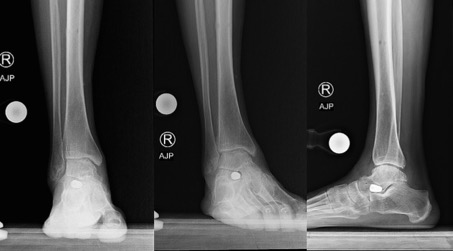 Figure 6 One-year post-operative standing X-rays of the right ankle, demonstrating improved ankle joint space, articular cartilage, and joint alignment one year after removal of frame. A: Anterior-Posterior view; B: Mortise view; C: Lateral view. 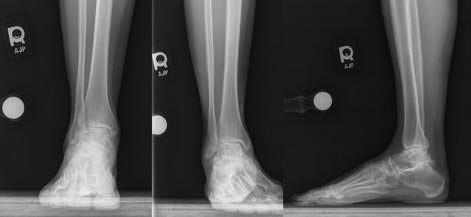 Figure 7 Pre-operative standing X-rays of the right subtalar joint demonstrating sub-talar joint space narrowing and post-traumatic osteoarthritis. A: Anterior-Posterior view; B: Mortise view; C: Lateral view.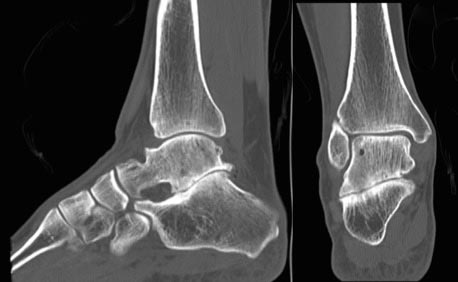 Figure 8 Pre-operative computed tomography scans of the right subtalar joint demonstrating sub-talar arthritis and sclerosis of the articular surface. A: Sagittal view; B: Coronal view.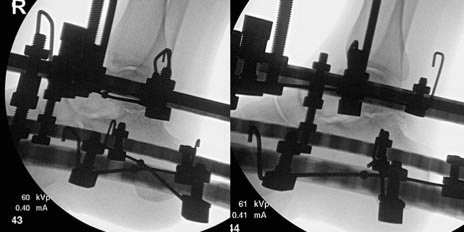 Figure 9 Intra-operative fluoroscopy of the right sub-talar joint before and after application of intraoperative distraction. A: Lateral view before the distraction; B: Lateral view after 3 mm distraction.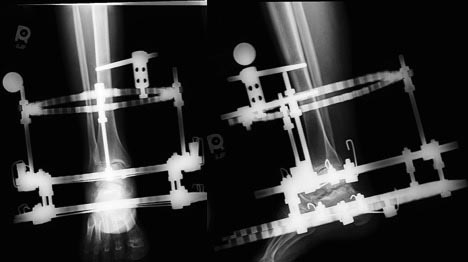 Figure 10 One-month post-operative standing X-rays of the right sub-talar joint distraction, demonstrating widening of sub-talar joint space. A: Anterior-Posterior view; B: Lateral view.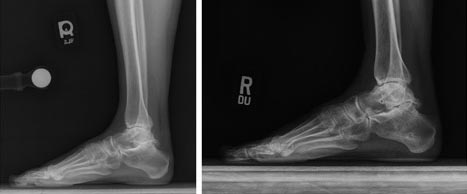 Figure 11 Comparison of pre and one-year post-operative standing X-rays of the right sub-talar joint. A: Lateral view pre-operative standing X-ray; B: Lateral view post-operative standing X-ray one year after frame removal. 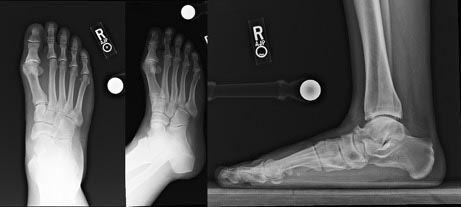 Figure 12 Pre-operative X-rays of the first metatarsophalangeal joint demonstrating hallux rigidus of the first metatarsophalangeal. A: Anterior-Posterior view; B: Oblique view; C: Lateral view.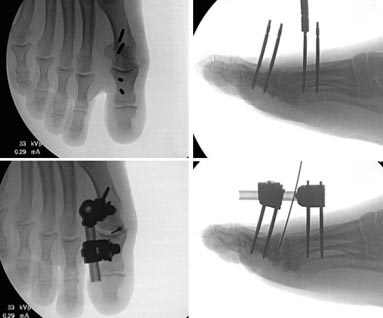 Figure 13 Intra-operative fluoroscopy of the right first metatarsophalangeal joint before and after application of external fixator. A: Intra-operative fluoroscopy of the right first metatarsophalangeal (MTP) joint in the anterior-posterior view; B: Intra-operative fluoroscopy of the right first MTP joint in the view after insertion of pins; C: Intra-operative fluoroscopy of the right first MTP joint in the AP view after application of monolateral external fixator and injection of bone marrow aspirate concentrate; D: Intra-operative fluoroscopy of the right first MTP joint in lateral view after application of monolateral external fixator and injection of bone marrow aspirate concentrate. MTP: Metatarsophalangeal.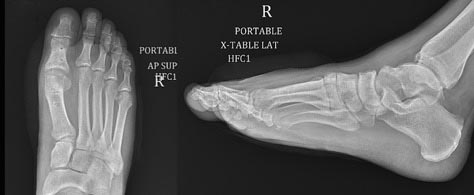 Figure 14 Three-month post-operative X-rays of the first metatarsophalangeal joint demonstrating improved metatarsophalangeal joint space. A: Anterior-posterior view; B: Lateral view.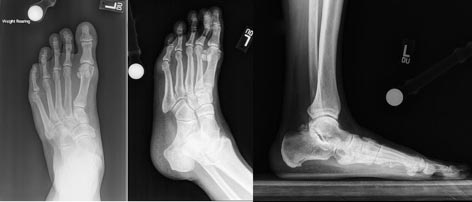 Figure 15 Pre-operative standing X-rays of the left second tarsometatarsal joint, demonstrating joint space narrowing and post-traumatic osteoarthritis in addition to flat foot deformity. A: Anterior-posterior view; B: Oblique view; C: Lateral view.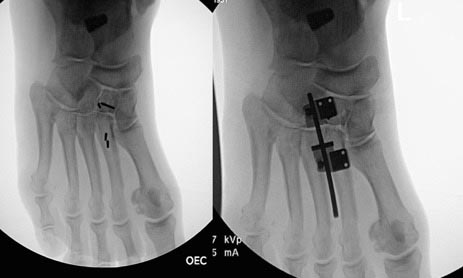 Figure 16 Intra-operative fluoroscopy of the left second tarsometatarsal joints demonstrating insertion of arthroeresis screw into the sub-talar joint to treat flat-foot deformity, in addition to application of external fixator. A: Insertion of pins; B: Application of monolateral external fixator. 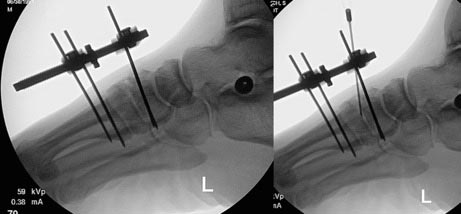 Figure 17 Intra-operative fluoroscopy of the left second tarsometatarsal joints joint demonstrating injection of bone marrow aspirate concentrate and application of external fixator. A: Lateral view after application of frame; B: Bone marrow aspirate concentrate.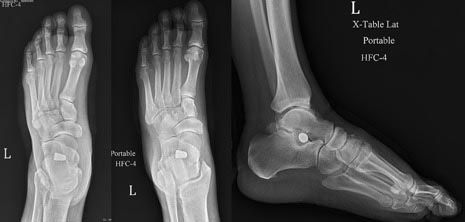 Figure 18 Three-months post-operative X-rays of the left second tarsometatarsal joint, demonstrating improved tarsometatarsal joint space and articular cartilage. A: Anterior-posterior view; B: Oblique view; C: Lateral view.